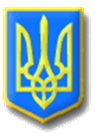 ЛИТОВЕЗЬКА СІЛЬСЬКА РАДАВОЛОДИМИРСЬКОГО РАЙОНУ ВОЛИНСЬКОЇ ОБЛАСТІДвадцять п’ята   сесія  восьмого скликанняР І Ш Е Н Н ЯВід  24 листопада   2022 року                с. Литовеж                                 № 25/5Про присвоєння сільськомуголові чергового рангу посадовоїособи місцевого самоврядування     Керуючись статтями 14, 15 Закону України «Про службу в органах місцевого самоврядування», відповідно до постанови Кабінету Міністрів України від 09.03.2006 № 268 «Про упорядкування структури та умов оплати праці працівників апарату органів виконавчої влади, органів прокуратури, судів та інших органів» із змінами та доповненнями, Литовезька сільська рада     В И Р І Ш И Л А :1. Присвоїти Литовезькому  сільському голові  Касянчук Олені Леонідівні черговий 7 ранг посадової особи місцевого самоврядування в межах четвертої категорії посад.2. Відділу бухгалтерського обліку та фінансовому відділу  Литовезької сільської ради провести нарахування за ранг з 24 листопада 2022 року відповідно до додатку № 54 Постанови Кабінету Міністрів України від 09.03.2006 року №268 «Про впорядкування структури умов оплати праці працівників апарату органів виконавчої влади, органів прокуратури, судів та інших органів».3. Контроль за виконанням даного рішення покласти на постійну комісію сільської ради з питань фінансів, бюджету,  планування соціально-економічного розвитку, інвестицій та міжнародного співробітництва.Сільський голова                                                                          Олена КАСЯНЧУК